Moroz Vitaliy SergeevichExperience:Position applied for: CookDate of birth: 22.01.1967 (age: 50)Citizenship: UkraineResidence permit in Ukraine: NoCountry of residence: UkraineCity of residence: OdessaPermanent address: Saxarova21/122Contact Tel. No: +38 (093) 079-81-90E-Mail: 1967vit@rambler.ruSkype: vitaliy morozU.S. visa: NoE.U. visa: NoUkrainian biometric international passport: YesDate available from: 10.11.2017English knowledge: GoodMinimum salary: 1800 $ per month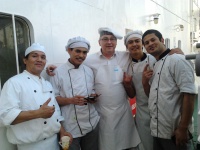 PositionFrom / ToVessel nameVessel typeDWTMEBHPFlagShipownerCrewingCook12.12.2016-10.05.2017magusCrude Oil Tanker149000-PanamaSandorTISCook28.01.2016-01.06.2016RAWABI INTEGRETYSSV - Special Service Vessel43000-PANAMAVALLYANZ OFFSHORE SERVICESTSMCook04.07.2014-11.08.2015OMEGA THEODOREOil Chemical Tanker43000-MONROVIAOMEGA MANAGMENT INCGOLF MARINE